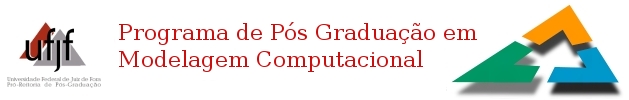 Defesa de Tese de Doutorado em Modelagem ComputacionalDATA: 15/02/2016HORÁRIO: 14hLOCAL: Auditório 1 do Prédio Engenheiro Itamar Franco/Faculdade de Engenharia“Modelagem Eletromecânica do Coração com Autômato Celular e Sistemas Massa-mola”Doutorando:  Ricardo Silva Campos Orientador: Prof. Rodrigo Weber dos SantosBANCA EXAMINADORA:Prof. Rodrigo Weber dos Santos (Presidente/Orientador) – UFJF, D. Sc.Prof. Marcelo Lobosco (Coorientador) - UFJF, D. Sc.Prof. Bernardo Martins Rocha (Coorientador) - UFJF, D. Sc.Prof. José Luis Drummond Alves, UFRJ, D.Sc.Prof. José Karam Filho - LNCC, D. Sc.Prof. Rodrigo Luis de Souza da Silva - UFJF, D. Sc.Prof. Luis Paulo Silva Barra – UFJF, D. Sc.RESUMO:	Este trabalho propõe um modelo computacional do coração, com o objetivo de reproduzir a propagação do pulso elétrico pelo tecido cardíaco e a sua deformação mecânica, chamado de FisioPacer. Foi utilizado um autômato celular acoplado a um sistema massa-mola para que as simulações sejam realizadas rapidamente. 	Foi também utilizado um algoritmo genético para automaticamente determinar parâmetros do modelo de forma a reproduzir outros experimentos in silico e o comportamento de um ventrículo real. Com intuito de validar o modelo foram feitos setenta e dois experimentos e os resultados foram comparados com outro simulador robusto, baseado em equações diferenciais mais complexas. As comparações mostraram que o FisioPacer reproduziu satisfatoriamente o comportamento do tecido, sendo até 270 vezes mais rápido. Além disto, foi simulado um ventrículo esquerdo a partir de dados de um paciente real, obtidos via ressonância magnética.